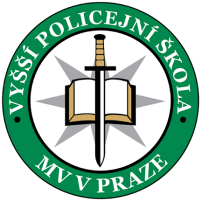 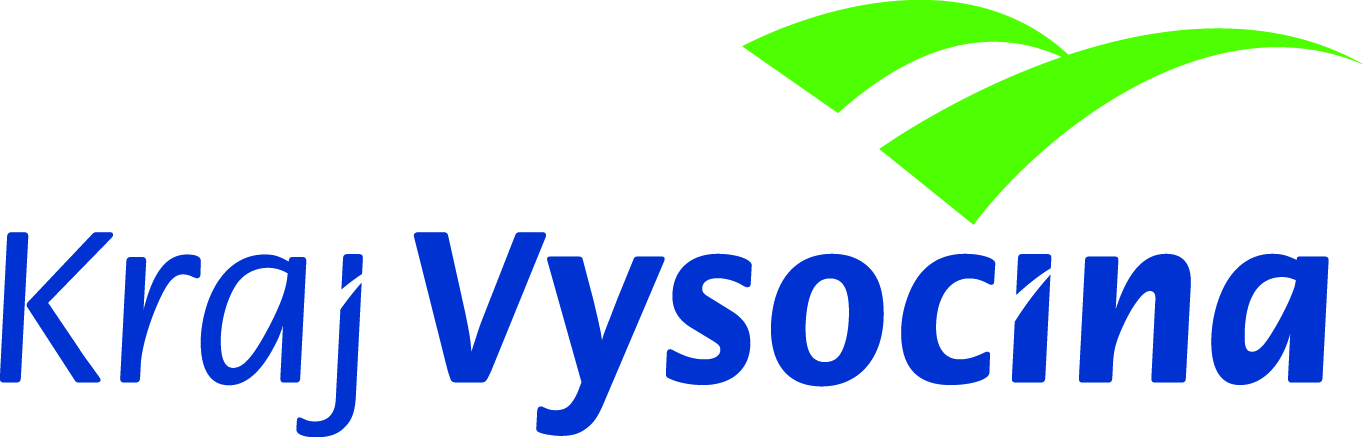 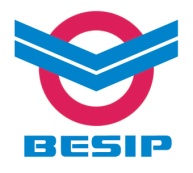 Závazná přihláška pro kurz bezpečné jízdyPořadatel: 	Krajský úřad Kraje Vysočina		Vyšší policejní škola Ministerstva vnitra ČR v Praze – pracoviště Jihlava		Krajské pracoviště BESIP pro Kraj VysočinaTermín konání: 14.11.2015 V čase:		od 7:30 do 11:00; od 11:30 do 15:00	Pzn.: podtrhněte požadovaný čas. Údaje v této přihlášce slouží pouze pro potřeby pořadatele této akce.Příjmení a jméno řidiče:……………………………………………………………………………………………………….. datum narození: ……………………., trvalé bydliště: …………………………………………………………………. …………………………………………………………………………………………………………………………………………………Kontakt:e-mail:Tel:v Komárovicích dne ……………..	                    .......................................……                        		podpis řidičeZávaznou přihlášku zasílejte na emailovou adresu besip-kv@cspsd.cz, nebo případně poštou na adresu Milan Stejskal – KK BESIP, Chlumova 1437, 586 01 Jihlava.